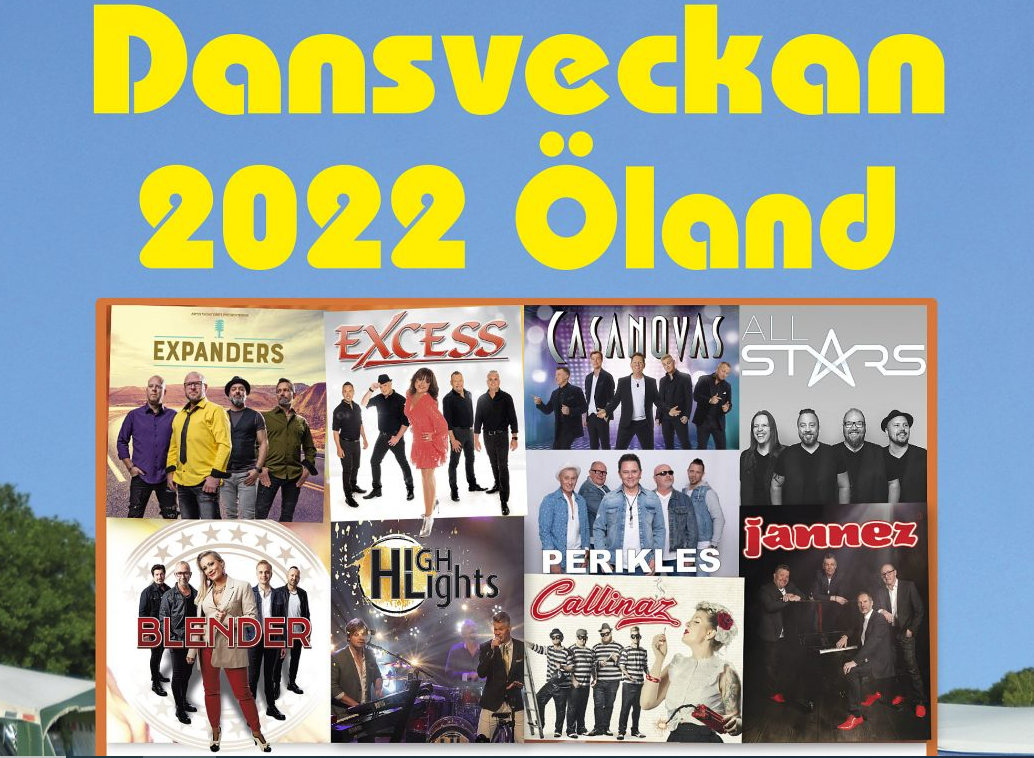 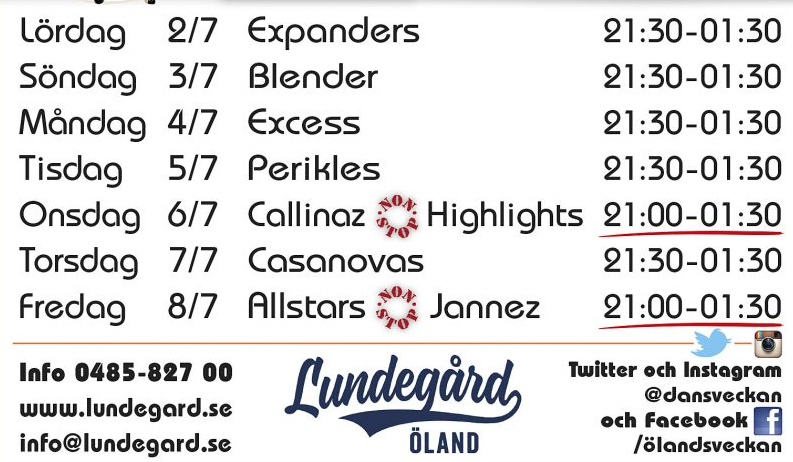 https://lundegard.se/dansvecka/